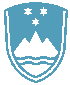 POROČILO O REDNEM INŠPEKCIJSKEM PREGLEDU NAPRAVE, KI LAHKO POVZROČIONESNAŽEVANJE OKOLJA VEČJEGA OBSEGAZavezanec: Pivka d.d., Kal 1, 6257 PivkaNaprava / lokacija: Klavnica perutnine ter naprava za proizvodnjo živil z obdelavo in predelavo surovin živalskega izvora na lokaciji Kal 1, 6257 PivkaDatum pregleda: 9. 6. 2020Okoljevarstveno dovoljenje (OVD) Agencije RS za okolje številka: 35407-48/2006-23 z dne 12. 4. 2010 s spremembami (v nadaljevanju: OVD)Usklajenost z OVD: DAV okviru rednega inšpekcijskega pregleda naprave v zvezi z izpolnjevanjem določb pridobljenega OVD, ki so bile predmet nadzora na kraju naprave, ni bilo ugotovljenih nepravilnosti, kršitev zakonsko določenih predpisov, ki so bili predmet inšpekcijskega nadzora ter kršitev določil OVD. Zavezanec je izpolnil vse ukrepe iz izdanih ureditvenih odločb. V zvezi z rabo vode je bilo ugotovljeno, da ima stranka pridobljeno vodno dovoljenje, s katerim se ji dovoli neposredna raba vode iz objektov in naprav za oskrbo s pitno vodo za tehnološke namene iz javnega vodovoda. Naprava obratuje v skladu s pridobljenim vodnim dovoljenjem – ločeni obračunski vodomeri, izvajanje meritev, itd.V zvezi z emisijami snovi v zrak je bilo ugotovljeno, da ima stranka na lokaciji dve srednji in eno malo kurilno napravo. Zadnji obratovalni monitoring emisij snovi v zrak na srednjih kurilnih napravah je bil s strani pooblaščenca izveden v letu 2012. Od takrat dalje izvaja preglede naprav serviser pooblaščen od izvajalcev kotlov, ki tudi izdala poročila o nastavitvi vsakoletnega zgorevanja kotlov. Na ministrstvo so posredovana vsa zahtevana poročila. Ugotovljeno je bilo tudi, da na lokaciji ni naprav, ki vsebujejo več kot 3 kg OŠS in FTP oz. več kot 5 ton ekv. CO2.V zvezi z emisijami snovi v vode je bilo ugotovljeno, da se vsa voda rabi iz javnega vodovoda, da vse odpadne vode nastale kot posledica opravljanja dejavnosti v podjetju odtekajo na industrijsko čistilno napravo in nato preko usedalne lagune v ponikovalnico, da v podjetju nastajajo komunalne odpadne vode, da na lokaciji še ni javne kanalizacije in da je zavezanec začel z odvajanjem hladilne odpadne vode preko svojega iztoka iz naprave posredno v podzemne vode kot je to določeno v obstoječem OVD. Prav tako je bilo ugotovljeno, da je pooblaščenec izdelal Poročilo o obratovalnem monitoringu emisij snovi v vode za leto 2019, ki je bilo posredovano na ministrstvo. Iz omenjenega poročila je med drugim razvidno, da zavezanec izvaja stalne meritve pretoka s stacionarnim merilcem pretoka na dotoku na čistilno napravo, da so se v letu 2019 glede na zahteve v veljavnem OVD iz javnega vodovoda porabile predpisane količine vode, da so bile v letu 2019 količine odpadne vode odvedene na posamezne iztoke iz naprave v skladu z obstoječim OVD, da se je v letu 2019 izvajal obratovalni monitoring odpadne vode iz naprave v skladu z veljavnim OVD in da na obeh iztokih v letu 2019 naprava ni presegala predpisanih mejnih vrednosti določenih v predmetnem OVD. Naprava v letu 2019 na obeh iztokih z odvajanjem industrijske odpadne vode ni obremenjevala okolja čezmerno. Tekom pregleda je bilo tudi ugotovljeno, da so vsi lovilci olj na lokaciji v skladu s standardom SIST EN 858-2. Stranka ima izdelan poslovnik in vodi obratovalne dnevnike za vse lovilce olj na predmetni lokaciji. V zvezi z zmogljivostjo naprave je bilo ugotovljeno, da je stranka vse zmogljivosti naprave v letu 2019 prilagodila dovoljenim vrednostim v obstoječem OVD.Glede skladiščenja nevarnih tekočin v nepremičnih rezervoarjih je bilo ugotovljeno, da je stranka uredila pretakalno ploščad za pretakanje nevarnih snovi tako, da ne prihaja do onesnaženja tal in vode. Cisterna ima lovilno posodo, obenem pa je tudi polnjenje viličarjev ali cisterne umeščeno nad lovilec olja za primer razlitja. Ploščad ima urejeno odvajanje padavinske vode preko obstoječega lovilca olj, ki je opremljen z avtomatskim zapornim ventilom, ki se zapre v primeru, da na lovilec olj pritečejo mineralna olja in je tudi skladen s standardom SIST EN 858. Na lokaciji je tudi nov rezervoar R2, ki je opremljen z lastno lovilno posodo in s sistemom za javljanje prepolnitve. Na ta način je zagotovljeno, da ne pride do izrekanja nevarne tekočine  – ne ob polnjenju rezervoarja, ne ob polnjenju viličarjev.Zaključki / naslednje aktivnosti:Naslednji redni inšpekcijski pregled na terenu bo opravljen skladno s planom inšpektorata, naslednji izredni inšpekcijski pregled pa po potrebi.